Dear Minister,On behalf of the Newmarket Public Library Board, I wish to extend my sincere thanks for your Government’s recognition of the importance of public libraries in your 2018 budget, A Plan for Care and Opportunity, introduced yesterday. Your commitment will help us broaden our roles as community hubs, as centres of innovation, and as access points for technology and digital resources, as well as play a part as spaces for cultural experiences  The broader library community has been working very closely with your Government for some time and we look forward to our continued partnership into the future.Sincerely,Todd KyleCEO, Newmarket Public LibraryPresident 2016, Ontario Library AssociationThe information contained in this message is directed solely to the person(s) named above and may not be otherwise distributed, copied or disclosed. If you have received this message in error, please notify the sender of the error and delete the message without making a copy. Thank you.Hon. Eleanor McMahonPresident of the Treasury Board & Minister Responsible for Digital GovernmentDear Minister McMahon,On behalf of the Newmarket Public Library Board, I wish to extend my sincere thanks for your Government’s recognition of the importance of public libraries in your 2018 budget, A Plan for Care and Opportunity, introduced yesterday. Your commitment will help us broaden our roles as community hubs, as centres of innovation, and as access points for technology and digital resources, as well as play a part as spaces for cultural experiences  The broader library community has been working very closely with your Government for some time and we look forward to our continued partnership into the future.Sincerely,Todd KyleCEO, Newmarket Public LibraryPresident 2016, Ontario Library AssociationThe information contained in this message is directed solely to the person(s) named above and may not be otherwise distributed, copied or disclosed. If you have received this message in error, please notify the sender of the error and delete the message without making a copy. Thank you.FrenchEnglishTranslate messageTurn off for: FrenchDear Minister,On behalf of the Newmarket Public Library Board, I wish to extend my sincere thanks for your Government’s recognition of the importance of public libraries in this budget. The broader library community has been working very closely with your Government and with Ministry staff and we look forward to our continued partnership into the future.Sincerely,Todd Kyle, CEO, Newmarket Public Library/President 2016, Ontario Library AssociationChère Ministre,De la part du Conseil de la Bibliothèque publique de Newmarket, je voudrais remercier sincèrement votre Gouvernement pour sa reconnaissance de l’importance des bibliothèques publiques dans ce budget. La communauté des bibliothèques de l’Ontario œuvre depuis des années avec votre Gouvernement et avec votre Ministère et nous prévoyons continuer notre partenariat dans l’avenir.Sincèrement,Todd Kyle, Directeur, Bibliothèque publique de Newmarket/Président 2016, Association des bibliothèques de l’OntarioTodd Kyle, CEO  I  Newmarket Public Library  I  905.953.5110 x 4670The information contained in this message is directed in confidence solely to the person(s) named above and may not be otherwise distributed, copied or disclosed. The message may contain information that is privileged, confidential and exempt from disclosure under the Municipal Freedom of Information and Protection of Privacy Act. If you have received this message in error, please notify the sender immediately advising of the error and delete the message without making a copy. Thank you.Dear,Honourable Daiene Vernile, Honorable Charles Sousa and Honorable Eleanor McMahon, It is with great pleasure that I received an email today announcing the end of the 20 years of funding freeze to Ontario Public and First Nations Libraries. What an amazing news!
Libraries have been my personal refuge place for years now. Cuddling up with a good book is my favourite thing to do. Listening to audiobooks while driving is my preferred choice over radio stations.I have been a public school teacher for 10 years and this is my first year as a Teacher Librarian, and I more than love my new role (even though it is only a 0.5 allocation). Being in my school library has reignited my passion for teaching and I have discovered a complete new way of engaging students in reading and supporting my colleagues. I have also just completed part 2 of an online Additional Qualification course for Teacher Librarians where I was shocked to learn that some of the my colleagues work for school boards that have completely eliminated the role of a Teacher Librarian.  What once was a vibrant room with books and curious minds circulating in it, is now a disorganized, empty and messy room with books that no ones keeps track of anymore. What a nightmare!Some of those colleagues working in Native Reserves school shared how they have to rely on DSL modem to access the internet and so planning lessons that require accessing technology is by default discouraged because they can never properly load the lesson or video that they had in mind. This really puts those students at a great disadvantage compared to my students. I'm lucky to be in a school where access to technology is not a problem. I was particularly pleased to read that $500 million of the budget will go towards addressing this inequality.It is my dream that the role of Teacher Librarians can be reinstated in all those school boards that made the decision to eliminate it, including a plan in the next 5-7 years make the role of Teacher-Librarians in public schools a full time allocation regardless of the number of students attending the school.In the meanwhile, I am very pleased with the end of the funding freeze and want to sincerely express how thankful and grateful I am for this.This truly is fantastic news and your work in making this happen is tremendously appreciated. Thank you !Paula Correa, OCT  (@mscorrea_pdsb)Dixie Public School  905-277-9505 ext 456Teacher Librarian &Music Teacher"Children learn more from who you are than from what you teach."- UnknownDear Minister Vernile:On behalf of the Whitby Public Library Board, and Whitby residents, I wish to extend my sincere thanks to your Government for increasing annual base funding for Public and First Nations Libraries by $17 million each year for the next three years, and in committing $28 million over the next three years to develop a Digital Public Library.We are also pleased to see an investment of $500 million over three years to expand broadband connectivity in First Nations, rural and northern communities.Your financial investment recognizes the importance of lifelong learning and skill development, local economic development, cultural vitality and digital access for all Ontarians.In closing, I once again I offer appreciation for supporting Ontarians through strong library services.Sincerely,Ian RossCEOWhitby Public LibraryCentral Library405 Dundas Street WestWhitby, ON  L1N 6A1905-668-6531 Ext. 2222Email: ianross@whitbylibrary.ca | Web: whitbylibrary.caFacebook: facebook.com/whitbylibrary | Twitter: @whitbylibrary  | Instagram: @whitbylibraryDear Minister Vernile,I would like to express our sincere thanks for the significant investment in Ontario’s Public and First Nations Libraries and in the Digital Public Library announced in the 2018 Ontario Budget. Libraries from across the province are already expressing their thanks and support for this important investment in the sustainability of libraries, and the recognition that libraries are playing a vital role in communities across the province, especially in many rural, Northern and First Nations communities.This increase to the Public Library Operating Grant marks the end of a more than two-decade funding freeze for Ontario public libraries. This Digital Public Library will act as a centralized digital resource that will provide all Ontarians, including those living in rural, First Nations and remote communities, with digital content such as e‐books, e-learning, music and audiobooks; research databases; special collections; and accessible and alternative format materials across a common web platform. We are also pleased to see an investment of an additional $500 million over three years to expand broadband connectivity in rural, First Nations and northern communities.Together, these investments with help put Ontario’s public libraries on a sustainable path and empower them to continue to support community-oriented education and lifelong learning, poverty reduction and community economic development across Ontario. Moreover, it recognizes the importance of ensuring that Ontarians of all ages have equitable access to the resources they need to learn and compete, no matter where they live in the province.We look forward to working with the provincial government in the implementation of these investments and in the Digital Public Library.Sincerely,
Kerry Badgley2018 PresidentRideau Lakes Public Library Board26 Halladay St., P.O. Box 189Elgin, ON K0G 1E0April 2, 2018The Honourable Daiene VernileMinister of Tourism, Culture and Sport9th Floor, Hearst Block, 900 Bay StreetToronto, Ontario M7A 2E1Dear Minister:On behalf of the Rideau Lakes Public Library Board, I wish to extend my sincere thanks for your Government’s tangible recognition of the importance of public libraries in your 2018 budget, A Plan for Care and Opportunity.The commitment you and your colleagues at Queen’s Park have made will help us further broaden our role as a community hub, as a centre for lifelong learning, and, most importantly in a rural area, as an access point for technological and digital resources for both local businesses and residents. I know that your Ministry works closely with organizations such as the Ontario Library Association and Federation of Ontario Public Libraries, as well as the Southern and Northern Ontario Library Services that fall under your jurisdiction. I hope that these productive partnerships continue into the future, and that your thoughtful investment in these tried-and-true public institutions we call libraries will continue to yield a lasting legacy for future generations of Ontarians.Respectfully,Yvonne HelwigVice-President, Rideau Lakes Public Library Boardc.c.       The Honourable Charles Souza, Minister of Finance            The Honourable Bill Munro, Minister of Municipal Affairs            The Honourable Indira Naidoo-Harris, Minister of Education & Responsible for Early Years & Child Care            The Honourable Mitzie Hunter, Minister of Advanced Education & Skills Development            The Honourable Eleanor McMahon, President of the Treasury Board & Minister Responsible for Digital Government            Steve Clark, MPP, Leeds-Grenville            Ron Holman, Mayor, Township of Rideau Lakes            Stephen Abram, Executive Director, Federation of Ontario Public Libraries                Shelagh Paterson, Executive Director (ex officio), Ontario Library Association                Rideau Lakes Public Library Board and CEODear Honourable Charles Sousa
As a proud member of the Ontario Library Association and a teacher-librarian I am thrilled that you have agreed to begin the process to develop digital access for all  Ontario residents. As a past president of the Ontario School Library Association, I was part of the Library Day meetings at Queen’s Park to help bring this equity issue to our MPPs’ attention.  This is a great opportunity for all Ontario residents to have access to reliable and helpful information.  In the era of so much misinformation this is a much needed tool. I believe this is an excellent investment to support all Ontario residents.The Ontario Library Association has a lot of experience in developing and evaluating worthwhile resources for its members.  Please feel free to call on the OLA as I feel that this expertise could be helpful in the selection and negotiation of databases for adults and children across the province.Sincerely,Melissa JensenTeacher-LibrarianBarrie, OntarioDear Honourable Eleanor McMahon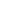 
As a proud member of the Ontario Library Association and a teacher-librarian I am thrilled that you have agreed to begin the process to develop digital access for all  Ontario residents. As a past president of the Ontario School Library Association, I was part of the Library Day meetings at Queen’s Park to help bring this equity issue to our MPPs’ attention.  This is a great opportunity for all Ontario residents to have access to reliable and helpful information.  In the era of so much misinformation this is a much needed tool. I believe this is an excellent investment to support all Ontario residents.The Ontario Library Association has a lot of experience in developing and evaluating worthwhile resources for its members.  Please feel free to call on the OLA as I feel that this expertise could be helpful in the selection and negotiation of databases for adults and children across the province.Sincerely,Melissa JensenTeacher-LibrarianBarrie, OntarioDear Honourable Daiene Vernile As a proud member of the Ontario Library Association and a teacher-librarian I am thrilled that you have agreed to begin the process to develop digital access for all  Ontario residents. As a past president of the Ontario School Library Association, I was part of the Library Day meetings at Queen’s Park to help bring this equity issue to our MPPs’ attention.  This is a great opportunity for all Ontario residents to have access to reliable and helpful information.  In the era of so much misinformation this is a much needed tool. I believe this is an excellent investment to support all Ontario residents.The Ontario Library Association has a lot of experience in developing and evaluating worthwhile resources for its members.  Please feel free to call on the OLA as I feel that this expertise could be helpful in the selection and negotiation of databases for adults and children across the province.Sincerely,Melissa JensenTeacher-LibrarianBarrie, OntarioDear Minister,On behalf of the Armstrong Twp Public Library / La bibliothèque publique du canton d’Armstrong, I wish to express our sincerest appreciation for your Government’s recognition of Ontario public libraries in your 2018 budget. Our patrons are very excited about what this means for the future of our library and we look forward to being able to offer continued quality programming and resources to our community. Thank you very much. Sincerely,Samara CullCEO, Armstrong Public LibraryPam HarrisMississippi Mills Public LibraryTues, April 3, 2018Dear Honourable, On behalf of the Mississippi Mills Public Library Board, I wish to extend my sincere thanks for your Government’s recognition of the importance of public libraries in your 2018 budget, A Plan for Care and Opportunity. Your commitment will help us broaden our roles as community hubs, as centres of innovation, as access points for technology and digital resources, and as accessible spaces for cultural experiences.The broader library community has been working very closely with your Government for some time and we look forward to our continued partnership into the future. This work is so vital to the continued contribution of public libraries and libraries in general. Thank you!Sincerely,Pam HarrisCEO/Chief Librarian, Mississippi Mills Public LibraryBox 820155 High Street,Almonte, Mississippi MillsOntario, K0A 1A0613 256 1037pharris@mississippimills.cawww.missmillslibrary.comcc. Shelagh Patterson, Stephen AbramFrom: McDonald, Danielle 
Sent: Thursday, April 05, 2018 11:21 AM
To: 'indira.naidoo-harris@ontario.ca' <indira.naidoo-harris@ontario.ca>
Subject: Thank you Ontario Budget 2018: A Plan for Care and Opportunity/Merci Budget de 2018: Plan axé sur le mieux-être et l'avenirDear Minister:Please accept our sincere thanks for your support and recognition of the importance of public libraries in the 2018 Ontario Budget:  A Plan for Care and Opportunity. The Government of Ontario’s increase to the Public Library Operating Grant over three years will directly support digital access and new technologies in our community branches.  Your commitment will help us to broaden our ability to inspire learning, spark curiosity, and connect people, as public libraries remain community hubs and centers for innovation and cultural vitality. Once again, please accept our sincere thanks. DanielleDANIELLE MCDONALDChief Executive Officer | Directrice généraleOttawa Public Library | Bibliothèque publique d’Ottawa120 Metcalfe Street |120, rue Metcalfe | Ottawa, ON K1P 5M2613-580-2424 ext. | poste 32189 |  danielle.mcdonald@biblioottawalibrary.caInspiring learning, sparking curiosity, and connecting people / Donner le goût d’apprendre, éveiller la curiosité et rapprocher les gensCher Ministre :Nous vous remercions profondément de votre soutien et reconnaissance de l’importance des bibliothèques publiques dans le Budget de l’Ontario 2018, Un plan axé sur le mieux-être et l’avenir.Le Gouvernement de l’Ontario bonifie la subvention de fonctionnement des bibliothèques publiques sur trois ans, ce qui soutiendra directement l’accès numérique et de nouvelles technologies dans nos succursales communautaires. Votre engagement nous permettra davantage à promouvoir l’apprentissage continu, d’éveiller la curiosité et de rapprocher les personnes de tout âge, car les bibliothèques publiques demeurent des carrefours communautaires et des centres d’innovation et de vitalité culturelle.Veuillez accepter nos plus sincères remerciements.DanielleDANIELLE MCDONALDChief Executive Officer | Directrice généraleOttawa Public Library | Bibliothèque publique d’Ottawa120 Metcalfe Street |120, rue Metcalfe | Ottawa, ON K1P 5M2613-580-2424 ext. | poste 32189 |  danielle.mcdonald@biblioottawalibrary.caFrom: McDonald, Danielle 
Sent: Thursday, April 05, 2018 11:18 AM
To: 'charles.sousa@ontario.ca' <charles.sousa@ontario.ca>
Subject: Thank you Ontario Budget 2018: A Plan for Care and OpportunityDear Minister:Please accept our sincere thanks for your support and recognition of the importance of public libraries in the 2018 Ontario Budget:  A Plan for Care and Opportunity. The Government of Ontario’s increase to the Public Library Operating Grant over three years will directly support digital access and new technologies in our community branches.  Your commitment will help us to broaden our ability to inspire learning, spark curiosity, and connect people, as public libraries remain community hubs and centers for innovation and cultural vitality. Once again, please accept our sincere thanks. DanielleDANIELLE MCDONALDChief Executive Officer | Directrice généraleOttawa Public Library | Bibliothèque publique d’Ottawa120 Metcalfe Street |120, rue Metcalfe | Ottawa, ON K1P 5M2613-580-2424 ext. | poste 32189 |  danielle.mcdonald@biblioottawalibrary.caInspiring learning, sparking curiosity, and connecting people / Donner le goût d’apprendre, éveiller la curiosité et rapprocher les gensCher Ministre :Nous vous remercions profondément de votre soutien et reconnaissance de l’importance des bibliothèques publiques dans le Budget de l’Ontario 2018, Un plan axé sur le mieux-être et l’avenir.Le Gouvernement de l’Ontario bonifie la subvention de fonctionnement des bibliothèques publiques sur trois ans, ce qui soutiendra directement l’accès numérique et de nouvelles technologies dans nos succursales communautaires. Votre engagement nous permettra davantage à promouvoir l’apprentissage continu, d’éveiller la curiosité et de rapprocher les personnes de tout âge, car les bibliothèques publiques demeurent des carrefours communautaires et des centres d’innovation et de vitalité culturelle.Veuillez accepter nos plus sincères remerciements.DanielleDANIELLE MCDONALDChief Executive Officer | Directrice généraleOttawa Public Library | Bibliothèque publique d’Ottawa120 Metcalfe Street |120, rue Metcalfe | Ottawa, ON K1P 5M2613-580-2424 ext. | poste 32189 |  danielle.mcdonald@biblioottawalibrary.caInspiring learning, sparking curiosity, and connecting people / Donner le goût d’apprendre, éveiller la curiosité et rapprocher les gens'This e-mail originates from the City of Ottawa e-mail system. Any distribution, use or copying of this e-mail or the information it contains by other than the intended recipient(s) is unauthorized. Thank you.Le présent courriel a été expédié par le système de courriels de la Ville d'Ottawa. Toute distribution, utilisation ou reproduction du courriel ou des renseignements qui s'y trouvent par une personne autre que son destinataire prévu est interdite. Je vous remercie de votre collaboration.'From: McDonald, Danielle 
Sent: Thursday, April 05, 2018 11:16 AM
To: 'daiene.vernile@ontario.ca' <daiene.vernile@ontario.ca>
Subject: Thank you - 2018 Ontario Budget: A Plan for Care and OpportunityDear Minister:Please accept our sincere thanks for your support and recognition of the importance of public libraries in the 2018 Ontario Budget:  A Plan for Care and Opportunity. The Government of Ontario’s increase to the Public Library Operating Grant over three years will directly support digital access and new technologies in our community branches.  Your commitment will help us to broaden our ability to inspire learning, spark curiosity, and connect people, as public libraries remain community hubs and centers for innovation and cultural vitality. Once again, please accept our sincere thanks. DanielleDANIELLE MCDONALDChief Executive Officer | Directrice généraleOttawa Public Library | Bibliothèque publique d’Ottawa120 Metcalfe Street |120, rue Metcalfe | Ottawa, ON K1P 5M2613-580-2424 ext. | poste 32189 |  danielle.mcdonald@biblioottawalibrary.caInspiring learning, sparking curiosity, and connecting people / Donner le goût d’apprendre, éveiller la curiosité et rapprocher les gensCher Ministre :Nous vous remercions profondément de votre soutien et reconnaissance de l’importance des bibliothèques publiques dans le Budget de l’Ontario 2018, Un plan axé sur le mieux-être et l’avenir.Le Gouvernement de l’Ontario bonifie la subvention de fonctionnement des bibliothèques publiques sur trois ans, ce qui soutiendra directement l’accès numérique et de nouvelles technologies dans nos succursales communautaires. Votre engagement nous permettra davantage à promouvoir l’apprentissage continu, d’éveiller la curiosité et de rapprocher les personnes de tout âge, car les bibliothèques publiques demeurent des carrefours communautaires et des centres d’innovation et de vitalité culturelle.Veuillez accepter nos plus sincères remerciements.DanielleDANIELLE MCDONALDChief Executive Officer | Directrice généraleOttawa Public Library | Bibliothèque publique d’Ottawa120 Metcalfe Street |120, rue Metcalfe | Ottawa, ON K1P 5M2613-580-2424 ext. | poste 32189 |  danielle.mcdonald@biblioottawalibrary.caInspiring learning, sparking curiosity, and connecting people / Donner le goût d’apprendre, éveiller la curiosité et rapprocher les gensDear Minister Sousa,On behalf of the Bruce County Public Library, I wish to extend my sincere thanks for your Government’s acknowledgement of the importance of public libraries with the funding outlined in the 2018 budget, introduced March 28, 2018.Your commitment will help us broaden our role as community hubs, as centres of innovation, as access points for technology and digital resources, and as spaces for cultural experiences.  The library community has been working very closely with your Government for some time and we look forward to our continued partnership into the future.Sincerely,Melissa LegacyDirector of Library ServicesBruce County Public LibraryCounty of Bruce519-832-6935Rediscover Your Library!The Honorable Daiene VernileMinister of Tourism, Culture and Sport9th Floor, Hearst Block900 Bay StreetToronto, Ontario M7A 2E1Regarding: A Plan for Care and OpportunityDear Minister Vernile, On behalf of the Grimsby Public Library Board, I would like to express our thanks for the recognition of the significance of libraries in your budget, which was presented last week.  Your ‘Plan for Care and Opportunity’ will assist public libraries to enhance our existing services in order to better support the roles we play in the lives of our community members.  Our spaces, programs, collections and services aim to offer and support: formal and informal educational pursuits, cultural activities, community collaboration, as well as digital, technological, financial, and traditional literacies to all demographics. We are very grateful for the end of the funding freeze and we thank you sincerely for this support. Sincerely,Kathryn Drury M.L.S.CEO and Chief LibrarianGrimsby Public Library18 Carnegie LaneGrimsby, ONL3M 1Y1905-945-5142The Honorable Charles SousaMinistry of Finance
7th Floor, Frost Building South
7 Queen's Park Crescent
Toronto, Ontario M7A 1Y7Regarding: A Plan for Care and OpportunityDear Minister Sousa, On behalf of the Grimsby Public Library Board, I would like to express our thanks for the recognition of the significance of libraries in your budget, which was presented last week.  Your ‘Plan for Care and Opportunity’ will assist public libraries to enhance our existing services in order to better support the roles we play in the lives of our community members.  Our spaces, programs, collections and services aim to offer and support: formal and informal educational pursuits, cultural activities, community collaboration, as well as digital, technological, financial, and traditional literacies to all demographics. We are very grateful for the end of the funding freeze and we thank you sincerely for this support. Sincerely,Kathryn Drury M.L.S.CEO and Chief LibrarianGrimsby Public Library18 Carnegie LaneGrimsby, ONL3M 1Y1905-945-5142kdrury@grimsby.ca
-     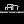 The Honorable Eleanor McMahonPresident of the Treasury Board & Minister Responsible for Digital GovernmentRoom 4320, Whitney Block99 Wellesley Street WestToronto, Ontario M7A 1W3Regarding: A Plan for Care and OpportunityDear Minister McMahon, On behalf of the Grimsby Public Library Board, I would like to express our thanks for the recognition of the significance of libraries in your budget, which was presented last week.  Your ‘Plan for Care and Opportunity’ will assist public libraries to enhance our existing services in order to better support the roles we play in the lives of our community members.  Our spaces, programs, collections and services aim to offer and support: formal and informal educational pursuits, cultural activities, community collaboration, as well as digital, technological, financial, and traditional literacies to all demographics. We are very grateful for the end of the funding freeze and we thank you sincerely for this support. Sincerely,Kathryn Drury M.L.S.CEO and Chief LibrarianGrimsby Public Library18 Carnegie LaneGrimsby, ONL3M 1Y1905-945-5142kdrury@grimsby.caDear Honorable Daiene Vernile   On behalf of the Bracebridge Public Library Board, I would like to express our appreciation for your Government’s recognition of the importance of public libraries in your 2018 budget, A Plan for Care and Opportunity, which was recently introduced.  Sustainable provincial funding is of considerable value to public libraries as we recognize the increasing demands on municipal budgets.  The provincial government’s financial commitment will help us broaden our role as a vibrant centre for knowledge, technology and perhaps most importantly, community.  We are sure that the professional library organizations that represent us will continue to work closely with your Government and we look forward to our continued partnership.Sincerely,Cathryn Rodney, BA (Hon.), MLSLibrary CEO/Chief LibrarianBracebridge Public Librarycathryn.rodney@bracebridgelibrary.caCarolyn Dawkins 
Office Manager/Library Assistant
 
Bracebridge Public Library
94 Manitoba St.
Bracebridge, ON P1L 2B5
Carolyn.Dawkins@bracebridgelibrary.ca
P: (705) 645-4171    F: (705) 645-6551
www.bracebridgelibrary.ca
 April 9, 2018The Honourable Daiene Vernile 
Minister of Tourism, Culture, and SportHearst Block, 9th Floor
900 Bay Street
Toronto, ON M7A 2E1Dear Minister Vernile;On behalf of the Carleton Place Public Library Board, I would like to express my sincere gratitude for the leadership you have shown with your support for Ontario Public Libraries in the 2018 Budget.Libraries are Ontario’s farthest-reaching, most cost-effective resource for empowering positive change in education, poverty reduction and community economic development, and your investment will allow us to better plan for and deliver real impacts as local change agents in our community.Sincerely,Mike Jeays
Chair
Carleton Place Public Library BoardCC: Shelagh Paterson, Executive Director, Ontario Public Library Association
        Stephen Abram, Executive Director, Federation of Ontario Public Libraries
Hi Lorne,Thank you, once again, for your great support of the Whitby Public Library at the legislature and in question period, underscoring the importance of public libraries and the need for adequate funding.We were subsequently thrilled to see the budget included investments in Ontario’s Public Libraries through an increase to the Public Library Operating Grant and investment in Ontario’s Digital Public Library.https://www.facebook.com/lornecoempp/videos/1254995384634437/http://www.accessola.org/web/Documents/Advocacy/Library%20Media%20Release%20Ontario%20Budget%202018.pdfWell done!Kindest regards,IanIan RossCEOWhitby Public LibraryCentral Library405 Dundas Street WestWhitby, ON  L1N 6A1905-668-6531 Ext. 2222Email: ianross@whitbylibrary.ca | Web: whitbylibrary.caFacebook: facebook.com/whitbylibrary | Twitter: @whitbylibrary  | Instagram: @whitbylibraryThe Honorable Daiene VernileMinister of Tourism, Culture and Sport9th Floor, Hearst Block900 Bay StreetToronto, Ontario M7A 2E1Dear Minister Vernile,I am writing to express our gratitude and appreciation for the Government of Ontario’s continued support for Public Libraries through the recently released budget.  The increased funding for Libraries and for the Digital Public Library initiative will help people of all walks of life.The recognition for Public Libraries and their importance to the daily lives of Ontario citizens is very encouraging and I would like to thank you and your colleagues on behalf of the Belleville Public Library Board and our staff.  The funding provided by Ontario is essential to our continued success and we look forward to working with the Province in the coming years to improve and expand library services for all. We sincerely thank you for your efforts to improve library funding and wish you all the best in the future.-trevorTrevor Pross MLISCEOBelleville Public Library and John M. Parrott Art Gallery254 Pinnacle StreetBelleville, ON K8N 3B1tpross@bellevillelibrary.ca613-968-6731 ext 20229:38 AM (6 hours ago)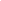 A Visit Will Get You Thinking.Todd Kyle, B.A., MIStChief Executive OfficerNewmarket Public Library438 Park Ave, Newmarket ON L3Y1W1
905-953-5110 x4670tkyle@newmarketpl.cawww.newmarketpl.caA member of the Federation of Ontario Public Libraries9:40 AM (6 hours ago)A Visit Will Get You Thinking.Todd Kyle, B.A., MIStChief Executive OfficerNewmarket Public Library438 Park Ave, Newmarket ON L3Y1W1
905-953-5110 x4670tkyle@newmarketpl.cawww.newmarketpl.caA member of the Federation of Ontario Public Libraries9:32 AM (6 hours ago)8:25 PM (19 hours ago)1:59 PM (21 hours ago)1:49 PM (22 hours ago)Apr 2 (2 days ago)Mar 29 (6 days ago)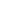 Melissa Jensenabout.me/jensenmelissaMelissa Jensenabout.me/jensenmelissaMelissa Jensenabout.me/jensenmelissaJamie Anderson <janderson@kawarthalakeslibrary.ca>Fri, Apr 6, 2018 at 9:00 AMTo: "indira.naidoo-harris@ontario.ca" <indira.naidoo-harris@ontario.ca>Cc: "spaterson@accessola.com" <spaterson@accessola.com>, "sabram@fopl.ca" <sabram@fopl.ca>To: "indira.naidoo-harris@ontario.ca" <indira.naidoo-harris@ontario.ca>Cc: "spaterson@accessola.com" <spaterson@accessola.com>, "sabram@fopl.ca" <sabram@fopl.ca>Jamie Anderson <janderson@kawarthalakeslibrary.ca>Fri, Apr 6, 2018 at 9:01 AMTo: "mitzie.hunter@ontario.ca" <mitzie.hunter@ontario.ca>Cc: "spaterson@accessola.com" <spaterson@accessola.com>, "sabram@fopl.ca" <sabram@fopl.ca>To: "mitzie.hunter@ontario.ca" <mitzie.hunter@ontario.ca>Cc: "spaterson@accessola.com" <spaterson@accessola.com>, "sabram@fopl.ca" <sabram@fopl.ca>Jamie Anderson <janderson@kawarthalakeslibrary.ca>Fri, Apr 6, 2018 at 9:02 AMTo: "eleanor.mcmahon@ontario.ca" <eleanor.mcmahon@ontario.ca>Cc: "spaterson@accessola.com" <spaterson@accessola.com>, "sabram@fopl.ca" <sabram@fopl.ca>To: "eleanor.mcmahon@ontario.ca" <eleanor.mcmahon@ontario.ca>Cc: "spaterson@accessola.com" <spaterson@accessola.com>, "sabram@fopl.ca" <sabram@fopl.ca>5:54 PM (21 hours ago)5:51 PM (21 hours ago)5:52 PM (21 hours ago)5:53 PM (21 hours ago)9:16 AM (25 minutes ago)